Практическое задание 5«Движение материальной точки под действием постоянных сил»Номер варианта задается преподавателем. Варианты 1…5 (схема 1). Тело движется из точки А по участку АВ (длиной l) наклонной плоскости, составляющей угол α с горизонтом, в течение τ секунд. Его начальная скорость . Коэффициент трения скольжения тела по плоскости равен f. В точке В тело покидает плоскость со скоростью и попадает со скоростью в точку С плоскости ВD, наклоненной под углом β к горизонту, находясь в воздухе Т секунд.При решении задачи принять тело за материальную точку. Сопротивление воздуха не учитывать.Вариант 1. Дано: α = 30º; vA=0; f=0,2; l = 10 м; β=60°. Определить τ и h.Вариант 2. Дано: α = 15°; vA = 2м/с; f = 0,2; h = 4 м; β = 45°. Определить l и уравнение траектории точки на участке ВС.Вариант 3. Дано: α = 30°; vA = 2,5 м/с; f 0; l= 8 м; d = 10 м; β = 60°. Определить и τ.Вариант 4. Дано: vA = 0; τ =2 с; l = 9,8 м; β = 60°; f = 0. Определить α и T.Вариант 5. Дано: α = 30°; vA = 0;  l= 9,8 м; τ = 3 с, β = 45°. Определить f и vCВарианты 6…10 (схема 2). Лыжник подходит к точке А участка трамплина АВ, наклоненного под углом α к горизонту и имеющего длину l, со скоростью . Коэффициент трения скольжения лыж на участке АВ равен f. Лыжник от А до B движется τ секунд; в точке В со скоростью  он покидает трамплин. Через Т секунд лыжник приземляется со скоростью  в точке С горы, составляющей угол β с горизонтом.При решении задачи принять лыжника за материальную точку и не учитывать сопротивление воздуха.Вариант 6. Дано: α = 20°; f = 0,1; τ = 0,2 с; h = 40 м; β = 30°. Определить l и vC.Вариант 7. Дано: α =15°; f = 0,1; vA = 16 м/с; l = 5м; β = 45°. Определить и Т.Вариант 8. Дано: vA = 21 м/с; f = 0; τ = 0,3 с; vB = 20 м/с; β = 60º. Определить α и d.Вариант 9. Дано: α = 15º; τ = 0,3 с; f  =0,1;  h = 30 м; β = 45э. Определить  и vA.Вариант 10. Дано: α = 15°; f = 0; vA = 12 м/с; d = 50 м; β = 60º. Определить τ и уравнение траектории лыжника на участке ВС.Варианты 11…15 (схема 3). Имея в точке А скорость  мотоцикл поднимается τ секунд по участку АВ длиной l, составляющему с горизонтом угол α. При постоянной на всем участке А В движущей силе  мотоцикл в точке В приобретает скорость  и перелетает через ров шириной d, находясь в воздухе Т секунд и приземляясь в точке С со скоростью . Масса мотоцикла с мотоциклистом равна m.При решении задачи считать мотоцикл с мотоциклистом материальной точкой и не учитывать сил сопротивлении движению.Вариант 11. Дано: α = 30°; Р  0; l = 40 м; vA = 0; = 4,5 м/с; d = 3 м. Определить τ и h.Вариант 12. Дано: α = 30°; Р = 0; l = 40 м;  = 4,5 м/с; h =1,5 м. Определить vA и d.Вариант 13. Дано: α = 30°; m = 400 кг, vA = 0; τ = 20 с; d  = 3 м; h = 1,5 м. Определить Р и l.Вариант 14. Дано: α = 30°; m = 400 кг; Р = 2,2 кН; vA = 0; h = 40 м; d = 5 м. Определить  и vC.Вариант 15. Дано: α = 30°; vA = 0; Р = 2 кН; l = 50 м; h = 2 м; d = 4 м. Определить Т и m.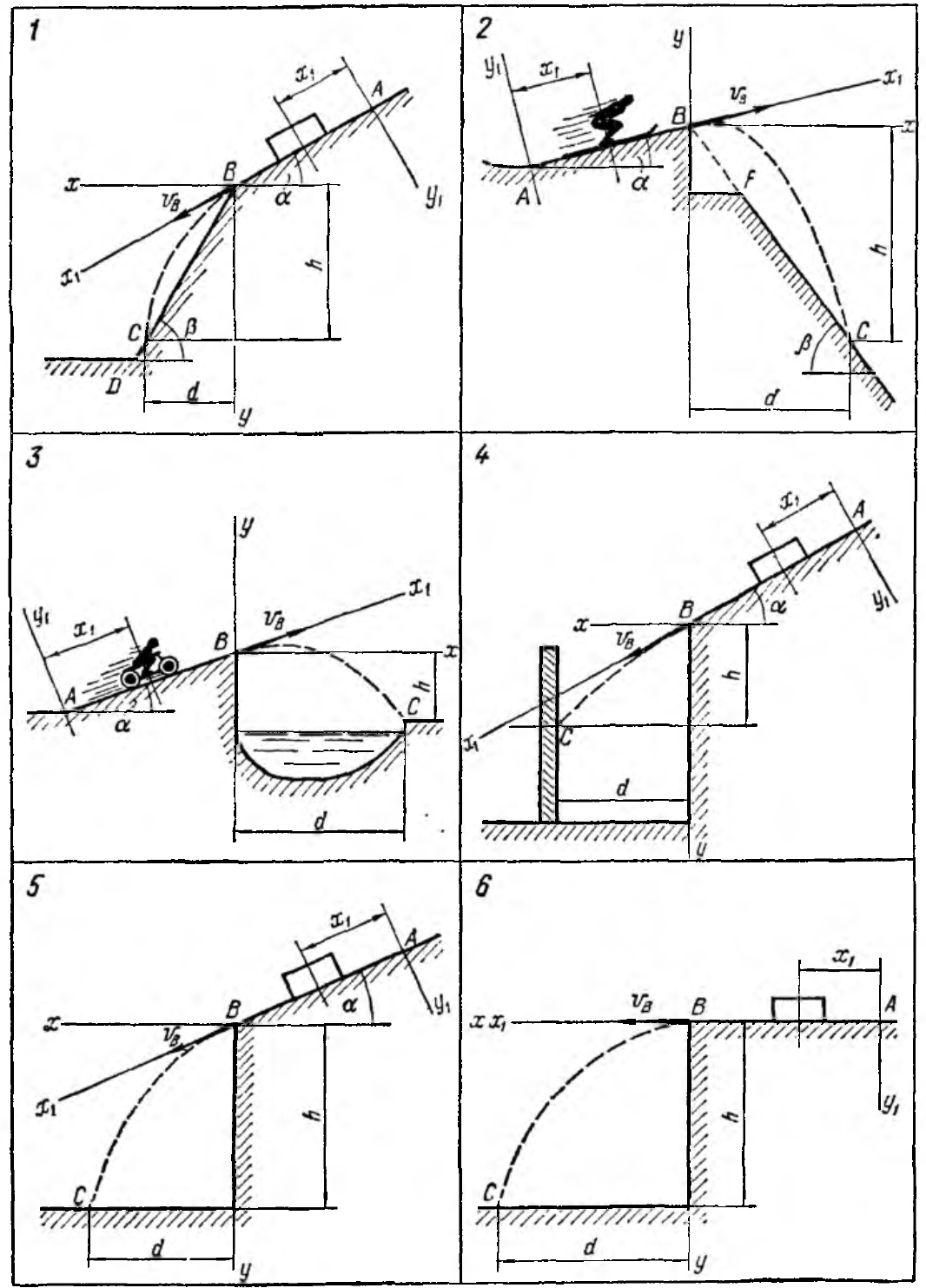 Варианты 16—20 (схема 4). Камень скользит в течение τ секунд по участку АВ откоса, составляющему угол α с горизонтом и имеющему длину l. Его начальная скорость Коэффициент трения скольжения камня но откосу равен f. Имея в точке В скорость  камень через Т секунд ударяется в точке С о вертикальную защитную стену. При решении задачи принять камень за материальную точку; сопротивление воздуха не учитывать.Вариант 16. Дано: α = 30°; vA = 1 м/с; l = 3 м; f = 0,2; d = 2,5 м. Определить h и Т.Вариант 17. Дано: α = 45°; l = 6 м; ; τ = 1 с; h = 6 м. Определить d и f.Вариант 18. Дано: α = 30°; l = 2 м; vA = 0;  f = 0,1; d = 3 м. Определить h и τ.Вариант 19, Дано: α = 15°; l = 3 м; =3 м/с, f 0; τ = = 1,5 с; d = 2 м. Определить vA и h.Вариант 20. Дано: α = 45°; vA = 0; f = 0,3; d = 2 м; h = 4 м. Определить lиτ.Варианты 21…25 (схема 5). Тело движется из точки А по участку АВ (длиной l)  наклонной плоскости, составляющей угол α с горизонтом. Его начальная скорость  Коэффициент трения скольжения равен f. Через τ секунд тело в точке В со скоростью покидает наклонную плоскость и падает на горизонтальную плоскость в точку С со скоростью  при этом оно находится в воздухе Т секунд. При решении задачи принять тело за материальную точку и не учитывать сопротивление воздуха.Вариант 21. Дано: α = 30°; f = 0,1; vA = 1 м/с; τ = 1,5 с; h=10 м. Определить  и d.Вариант 22. vA = 0 м/с; α= 45°; l=10 м; τ = 2 с. Определить f и уравнение траектории на участке ВС.Вариант 23. Дано: f = 0; . vA = 0 м/с; l=9,81 м; τ = 2 с; h = 20 м; Определить α и T.Вариант 24. Дано: vA = 0; α = 30°;  f = 0,2; l=10 м; d = 12м. Определить τ и h.Вариант 25. Дано: vA = 0; α = 30°;  f = 0,2; l = 6 м; h = 4,5 м. Определить τ и vC.Варианты 26…30 (схема 6). Имея в точке А скорость  тело движется по горизонтальному участку АВ длиной l в течение τ секунд. Коэффициент трения скольжения тела по плоскости равен f. Со скоростью  тело в точке В покидает плоскость и попадает в точку С со скоростью , находясь в воздухе Т секунд. При решении задачи принять тело за материальную точку, сопротивление воздуха не учитывать.Вариант 26. Дано: vA = 7 м/с;  f = 0,2; l=8 м; h = 20 м. Определить d и vC.Вариант 27. Дано: vA = 4 м/с; f = 0,1; τ=2с; d = 2м. Определить и h.Вариант 28. Дано: vВ = 3 м /с;  f = 0,3; l = 3 м; h  = 5 м. Определить vA и Т.Вариант 29. Дано: vA = 3 м/с; = 1 м/с; l = 2,5 м; h  = 20 м. Определить f  и d.Вариант 30. Дано: f = 0,25; l = 4 м; d = 3 м; h = 5 м. Определить vA и τ.Методические указания к практическому заданию по теме«Движение материальной точки под действием постоянных сил»Постановка задачиОпределить параметры движения материальной точки, находящейся под действием постоянных сил.Краткие теоретические сведенияЗадание построено на основе основного закона динамики материальной точки и закона независимости действия сил: несколько одновременно действующих на материальную точку сил сообщают ей такое ускорение, какое бы получила точка под действием одной силы, равной их геометрической сумме:В зависимости от того, какой способ задания движения точки используется в конкретной задаче, дифференциальные уравнения ее движения могут быть получены, исходя из следующих выражений:При решении задачи следует принять во внимание:Силы, действующие на материальную точку, определяют только ее ускорение. Конкретный вид траектории движения точки, закон ее движения, скорость точки (т.е. единственное решение исходных дифференциальных уравнений) зависят от начальных условий, к которым относятся положение точки и ее скорость в начальный момент времени;Если в некоторый момент времени силы или закон их действия на материальную точку изменяются, то изменяются и дифференциальнве уравнения движения точки, для которых начальными условиями будут выступать скорость точки и ее положение в конце предыдущего движения;При интегрировани дифференциальных уравнений движения точки под действием постоянных сил используется математический аппарат, известный из школьного курса математики (интегрирование дифференциальных уравнений первого порядка с постоянными коэффициентми).Использование дифференциальных уравнений на основе задания движения в естественных координатных осях целесообразно в случае известной траектории движения точки.Порядок выполнения1) изображаем тело, принимаемое за материальную точку, в произвольном месте на одном из двух промежутков движения, на которых действуют постоянные силы;2) прикладываем к материальной точке активные силы, вызывающие ее движение, и реакции связей, выражающие действие тел, препятствующих движению;3) записываем дифференциальные уравнения движения точки на рассматриваемом участке;4) дважды их интегрируем;5) находим постоянные интегрирования, исходя из начальных условий;6) определяем искомые величины, записав уравнения для закона движения точки и ее скорости в конце каждого участка.Требования к оформлению результатовЗадание выполняется в рабочей тетради и должно содержать:- схему движения материальной точки с указанием всех сил, на нее действующих;- условие задачи с исходными данными и величинами, подлежащими определению; - решение задачи с пояснениями;- ответ.Пример выполнения задания Тело с массой m движется из точки A по участку AB плоскости под действием собственного веса и силы F, параллельной наклонной плоскости, в течение tB секунд. При этом его начальная скорость равна vA, a коэффициент трения скольжения тела по плоскости - f. В точке B тело покидает плоскость со скоростью vB и попадает со скоростью vC  в точку C другой плоскости через tC секунд.Дано: α = 40º; β= 60º; m = 1 кг; f = 0,1; F 10 Н; l =8 м; vА = 9 м/с; s = 11 м.Найти: vB, tB, tC, h, b.
Движение тела состоит из двух этапов: прямолинейного по участку АВ и криволинейного по кривой ВС. Рассмотрим их последовательно.
Участок АВ.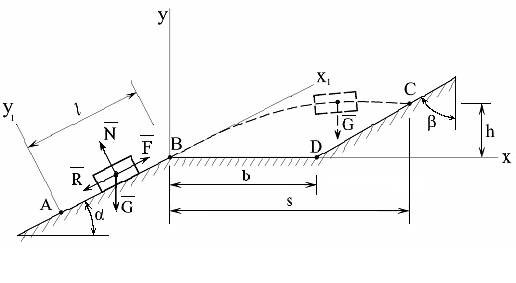 Введём систему координатных осей х1, у1 с началом координат в точке А. Движение точки начинается в момент времени t = 0 из точки А в сторону точки В.
    Изобразим силы, действующие на тело, и обозначим через  Определим их значения: G = m g – сила тяжести, направленная вниз, её модуль является весом тела; N = G cosα = mg cosα - реакция связи (поверхности АВ), R = f N = f m g cosα – сила трения скольжения.
    Составим дифференциальное уравнение движения,где – проекции сил на координатную ось х1. Подставляя их значения в уравнение, получим                                      (1)Разделим левую и правую части уравнения (1) на m, обозначим                                                          (2)и запишем                                                                                                                          (3)Очевидно, что а соответствует ускорению тела, направленному вдоль оси x1. Получено обыкновенное дифференциальное уравнение второго порядка, правая часть которого является постоянной величиной. К уравнению (3) присоединяются начальные условия, т.е. условия начала движения в точке А. Начальные координата и скорость равны
                                                                                                                         (4)Интегрируя (3) дважды, получим                                                                (5)                                                          (6)где C1 и C2 - неизвестные постоянные интегрирования, которые можно найти из начальных условий (4). При t = 0 уравнения (5) и (6) в силу (4) примут вид
vA = C1; 0 = C2.
Таким образом, произвольные постоянные найдены, и уравнения (5), (6) можно записать в виде                                                              (7)                                                             (8)Выпишем уравнения (7) и (8) в точке B при значениях времени t = tB  и координаты                                                                         (9)Параметры vA и l заданы, модуль ускорения a можно вычислить по формуле (2)
Неизвестные vB и tB находятся легко из системы уравнений. Второе уравнение в (9) является квадратным и имеет решениеВторой корень квадратного уравнения не вычисляется, так как соответствует отрицательному значению tB и поэтому не реализуется. Имея значение tB, находим скорость в точке В по первой формуле из (9)vB = atB + vA = 2,943·0,788 + 9 = 11,32 м/с.                             (10)
Участок ВС .Для этого участка удобнее иметь другую систему координат, и поэтому вводим новые оси x, y. Теперь движение тела рассматриваем именно в этой системе. С учётом того, что действует лишь одна сила G, составляем дифференциальные уравнения для второго этапа движенияПосле сокращения на m получим                                                          (11)Для решения дифференциальных уравнений (11) к ним должны быть присоединены начальные условия в толчке В :                                    (12) Интегрируя дифференциальные уравнения (11) дважды, получим                                                  (13)Записав полученные уравнения при t = 0, найдем постоянные интегрирования C3 … C6С учетом (12) найдемТогда уравнения движения точки и ее скорости на участке (13) принимают вид                                                       (14)Запишем их для точки С :                                                (15)Из уравнений (15) найдем искомые величины:Ответ: vB = 11,32 м/с; tB = 0,788 с; tC = 1,269 с; h = 1,34 м; b = 8,68 м.Практическое задание 6«Теорема об изменении кинетической энергии механической системы»Механизм, состоящий из груза А, блока В (больший радиус – R, меньший – r, радиус инерции относительно центральной оси – i) и однородного круглого цилиндра С радиусом RC, установлен на призме, закрепленной на плоскости. Под действием сил тяжести из состояния покоя механизм пришел в движение. Качение цилиндра (блока) происходит без проскальзывания. Трения на неподвижной оси вращающегося блока (цилиндра) нет. Нити, соединяющие тела, параллельны плоскостям. Какую скорость развил груз А, переместившись на расстояние ?Номер варианта задается преподавателем и соответствует номеру на рисунке. 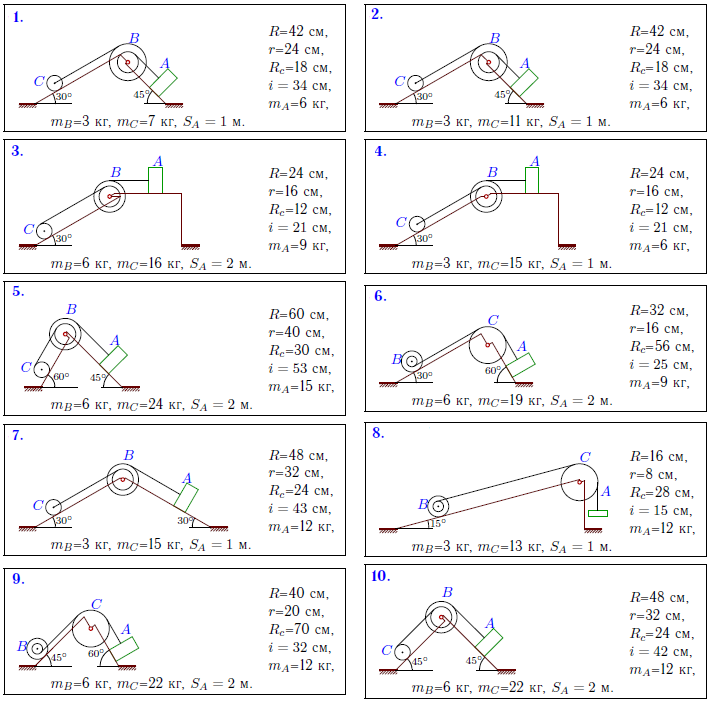 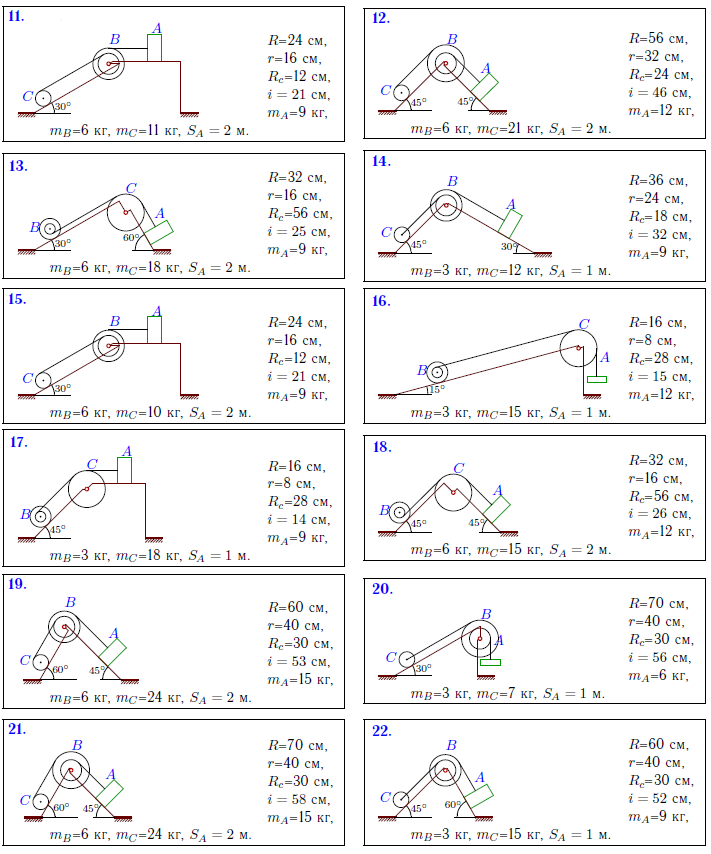 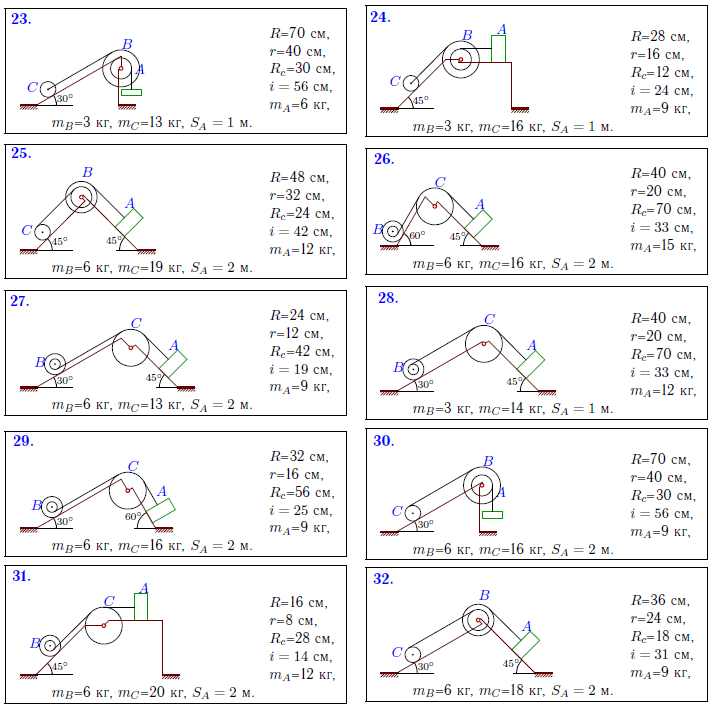 Методические указания к практическому заданию по теме«Изменение кинетической энергии механической системы»Постановка задачиОпределить линейную или угловую скорость одного из тел механической системы при известном перемещении другого тела.Краткие теоретические сведенияПри выполнении практического задания используется теорема об изменении кинетической энергии механической системы: изменение кинетической энергии механической системы при ее перемещении равно сумме работ внешних и внутренних сил, приложенных к ее точкам, на рассматриваемом перемещенииКинетическая энергия представленной в задании механической системы состоит из кинетических энергий твердых тел, входящих в состав системы. Их кинетическая энергия зависит от вида движения, совершаемого телом:- при поступательном движении- при вращении вокруг неподвижной оси- при плоскопараллельном движенииКинетическая энергия всей механической системы равна сумме энергий тел, в нее входящих.Так как внешние силы и моменты пар сил при движении механической системы в данном задании не изменяются, то их работу можно определить, используя следующие зависимости:причем работа пары сил считается положительной, если направление момента сил пары и угла поворота тела, к которому пара приложена, совпадают, в противном случае работа имеет знак «–».При решении задачи следует принять во внимание:1. При изучении схемы механизма следует определить, какое движение (поступательное, вращательное или плоскопараллельное) совершает каждое тело, входящее в его состав. Исходя из вида движения и определяются кинематические характеристики, необходимые как для вычисления кинетической энергии тел, так и для вычисления работ внешних сил.2. Во всех вариантах движение механической системы начинается из состояния покоя, т.е. в начальный момент времени кинетическая энергия механической системы равна нулю.3. Во всех схемах тела, входящие в состав механической системы, считаются абсолютно твердыми, а соединяющие их нити – нерастяжимыми, поэтому при перемещении механической системы внутренние силы работы не совершают.4. Если в исходных данных присутствует коэффициент трения качения, то при определении работ внешних сил необходимо учесть работу момента трения.5. Если работа внешних сил получилась отрицательной, то это говорит том, что механическая система движется в другую сторону. При этом кинетическая энергия механической системы не изменяется, а работу внешних сил необходимо пересчитать (изменят знаки работы всех сил, за исключением работ сил и моментов трения, сил и моментов сопротивления).Порядок выполнения1) изображаем механическую систему в конечном положении;2) определяем кинематические соотношения между перемещениями и скоростями точек механической системы, выразив их через известное перемещение и скорость одного из тел системы;3) определяем кинетические энергии механической системы и тел, в нее входящих;4) определяем работы внешних сил, приложенных к точкам механической системы на рассматриваемом перемещении;5) определяем искомые величины, записав теорему об изменении кинетической энергии механической системы.Требования к оформлению результатовЗадание выполняется в рабочей тетради и должно содержать:- условие задачи с исходными данными и величинами, подлежащими определению;- схему механической системы с указанием всех линейных и угловых скоростей, а также и перемещений тел и точек механической системы;- схему механической системы с указанием всех сил, на нее действующих;- решение задачи с пояснениями;- ответ.Пример выполнения задания На рис. 1 представлено схематизированное изображение механической системы.                               Дано: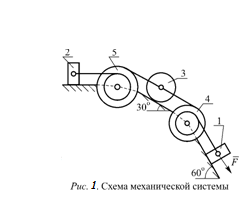                        m1 = ; m2 = ; m3 = ;                              m4 = ; m5 = ;                              r4 = ; R4 = ;                              r5 = ; R5 = ;                            М4 = 0 Нм; М5 = 0,8 Нм;                         f = 0,1; F = 100 H; s = .Определить: скорости v1 точки приложения силы и угловуюскорость ω5 шкива 5 (первая часть задания)Для определения искомых величин применим теорему об изменении кинетической энергии механической системы:                                                                     (1)где и  – кинетическая энергия системы в начальном и конечном положениях;– сумма работ внешних сил, приложенных к точкам механической системы при её перемещении из начального положения в конечное положение;– сумма работ внутренних сил на том же перемещении.Для всех рассматриваемых в задании механических систем, состоящих из абсолютно твердых тел, соединённых нерастяжимыми нитями, .Так как в начальный момент времени система находилась в покое,  то .Следовательно, уравнение (1) принимает вид                                                                       (2)Изобразим систему в конечном положении (рис. 2 и 3).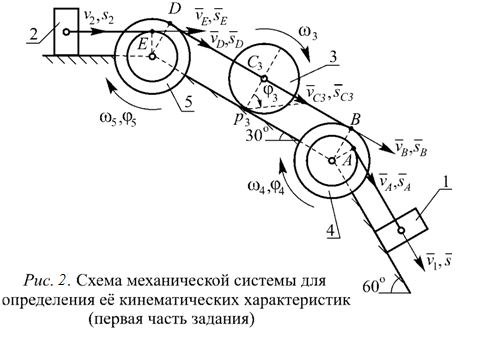 Найдем кинематические соотношения между скоростями и перемещениями точек системы, выразив их через скорость и перемещение груза 1.Скорость точки А шкива 4 равна скорости груза 1: .Угловая скорость шкива 4                                                              (3)Скорость точки В шкива 4, скорость центра масс колеса 3 (точка С3) и скорость точки D шкива 5 одинаковы:                                        (4)Угловая скорость колеса 3, мгновенный центр скоростей которого находится в точке p3,                                                             (5)Угловая скорость шкива 5                                                                          (6)Скорость точки Е шкива 5 равна скорости груза 2:                                                                         (7)После интегрирования уравнений (3)…(7) при нулевых начальных условиях получим аналогичные уравнения, связывающие перемещения точек механической системы:                                            (8)Вычислим кинетическую энергию механической системы в конечном положении, как сумму кинетических энергий твёрдых тел 1, 2, 3, 4 и 5,входящих в неё:                                                     (9)Кинетические энергии тел, не имеющих массы, равны нулю, т. е.                                                              (10)Кинетическая энергия шкива 4, вращающегося вокруг неподвижной оси,                                                              (11)где I4 – момент инерции шкива 4 относительно его оси вращения (масса равномерно распределена по ободу):                                                              (12)Подставив (3) и (12) в формулу (11), получим                                        (13)Кинетическая энергия колеса 3, совершающего плоскопараллельное движение,                                                         (14)где I3 – момент инерции колеса 3 относительно его продольной центральной оси (сплошной однородный цилиндр):                                                                (15)Подставив (4), (5) и (15) в выражение (14), получим                                       (16)Кинетическая энергия груза 2, движущегося поступательно,                                              (17)Кинетическая энергия всей механической системы определяется по формуле (9) с учётом (10), (13), (16), (17):                         (18)Найдем работу внешних сил, приложенных к точкам механической системы, на заданном перемещении. Внешние силы показаны на рис.3.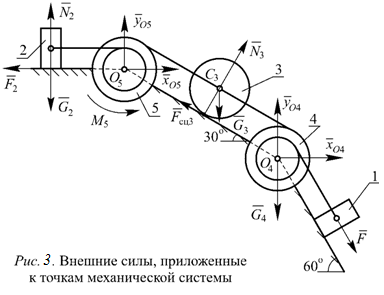 Работа постоянной силы                                                                      (19)Работы силы тяжести , реакций шарниров О4 и О5 () равны нулю, так как эти силы приложены в неподвижных точках.Работы нормальной реакции колеса 3 и его силы сцепления  равны нулю, так как силы приложены в мгновенном центре скоростей этого звена. Работа силы тяжести                                        (20)Работа пары сил сопротивления вращению шкива 5 с моментом                                                  (21)Силы тяжести груза 2 и его нормальная реакция  работы не совершают, так как они перпендикулярны перемещениям точек их приложения.Работа силы трения скольжения  груза 2 по шероховатой поверхности                                (22)Сумма работ внешних сил определяется сложением работ, вычисленных по формулам (19)…(22):После подстановки известных значений получим                                               (23)Приравняв Т и , определим скорость груза 1 в тот момент времени, когда перемещение точки приложения силы станет равным s:                                                               (24)Отсюда м/с.Угловая скорость шкива 5:Ответ: м/с, Практическое задание 7«Общее уравнение динамики»Номер варианта задается преподавателем и соответствует номеру на рисунке.Для заданной механической системы определить ускорения грузов и натяжения в ветвях нитей, к которым прикреплены грузы. Массами нитей пренебречь. Трение качения и силы сопротивления в подшипниках не учитывать. Система движется из состояния покоя.Варианты механических систем показаны на рисунке, необходимые для решения данные приведены в таблице.Блоки и катки, для которых радиусы инерции в таблице указаны, считать сплошными однородными цилиндрами.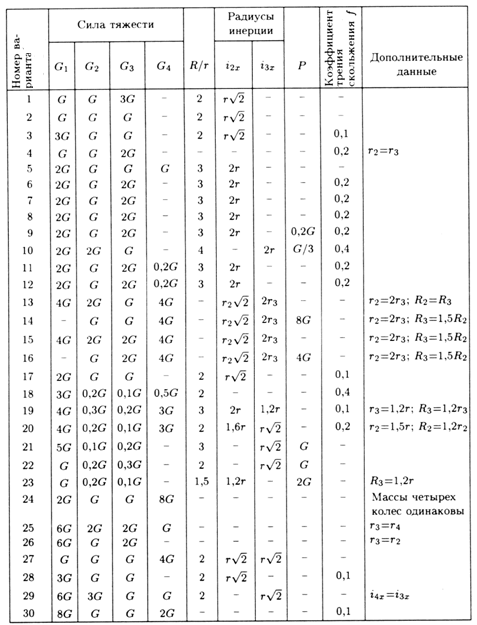 Примечания: 1. Радиусы инерции даны относительно центральных осей,       перпендикулярных плоскости чертежа.2. Коэффициент трения принимать одинаковым как при скольжении тела по наклонной плоскости, так и при торможении колодкой (варианты 9…12).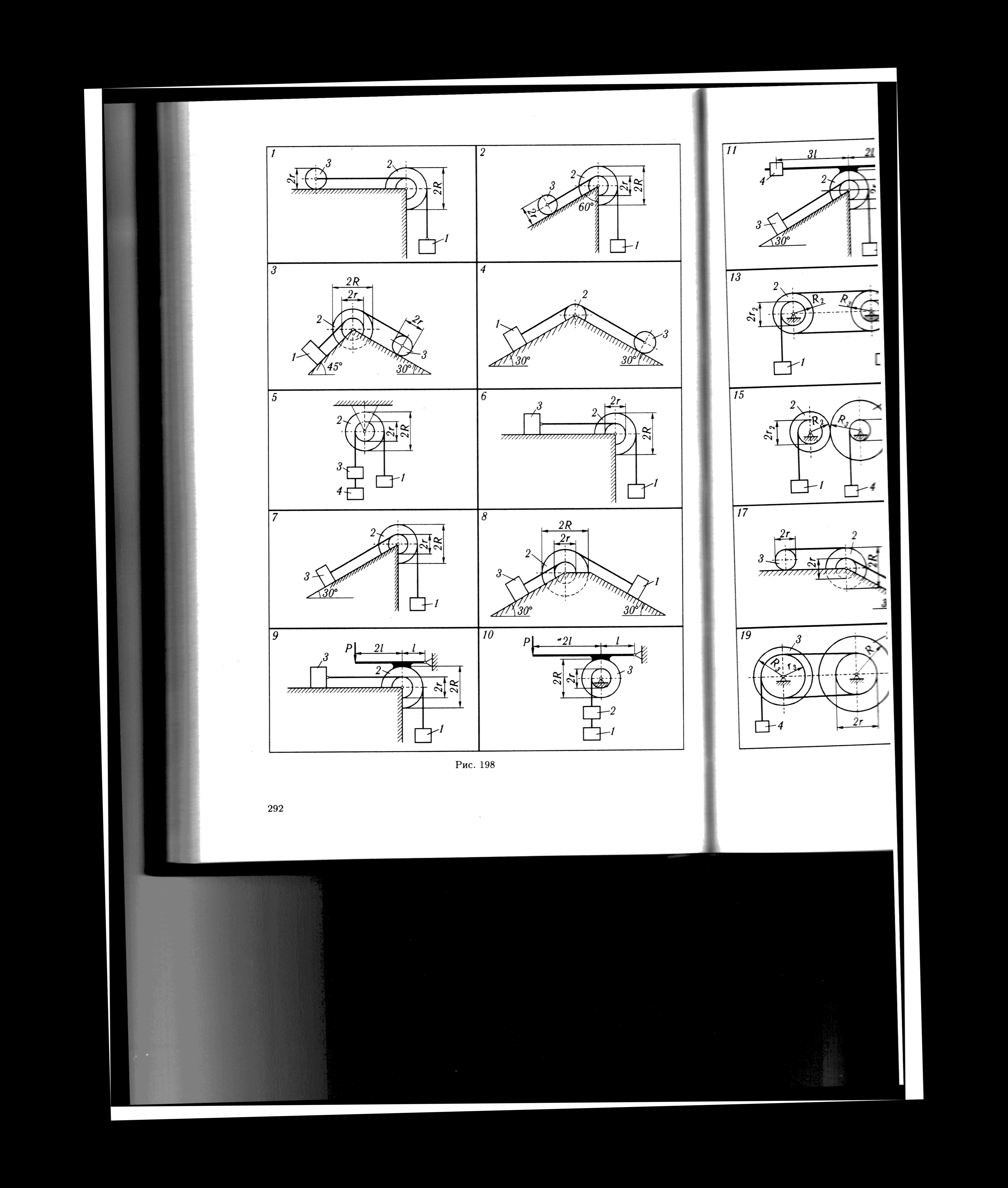 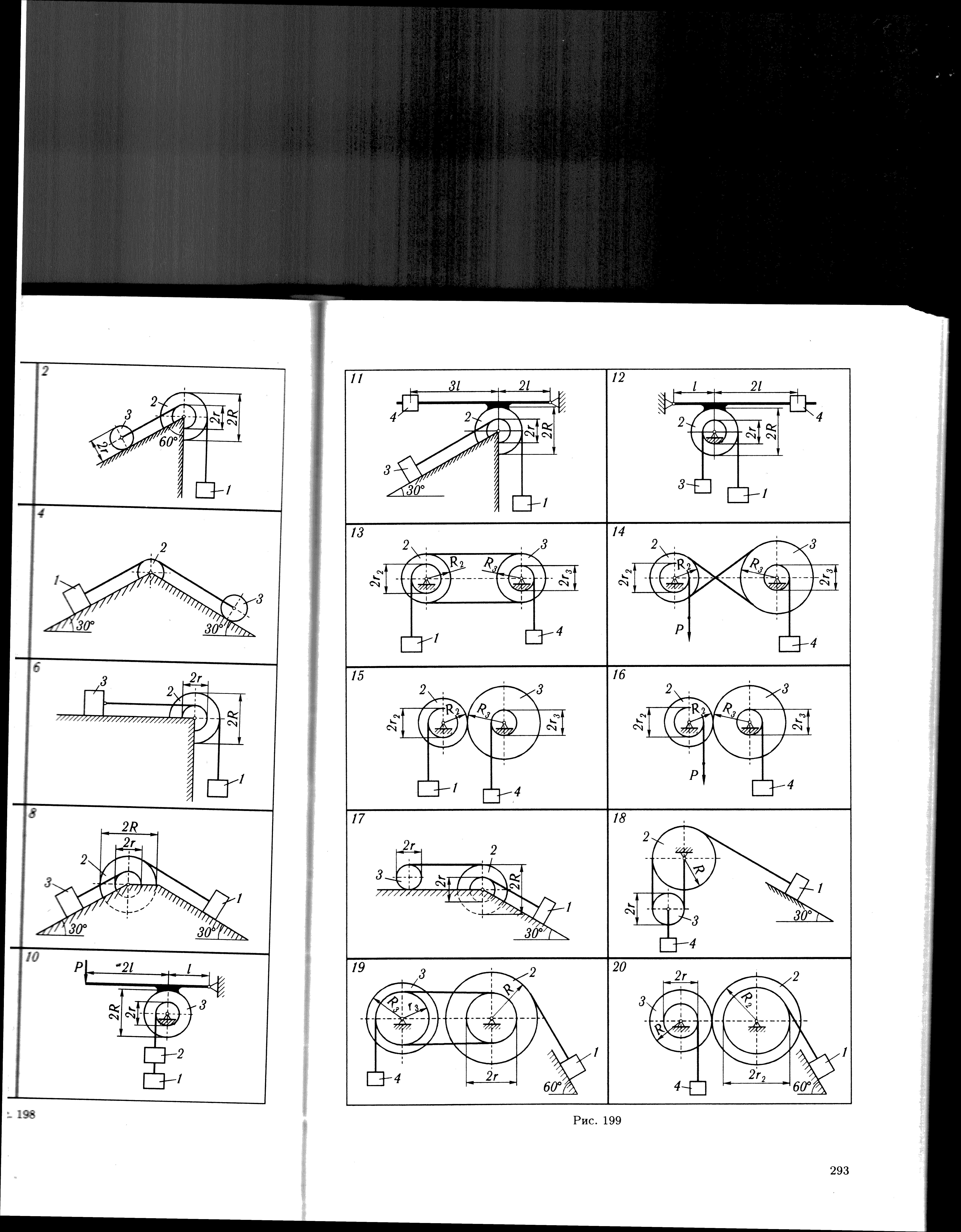 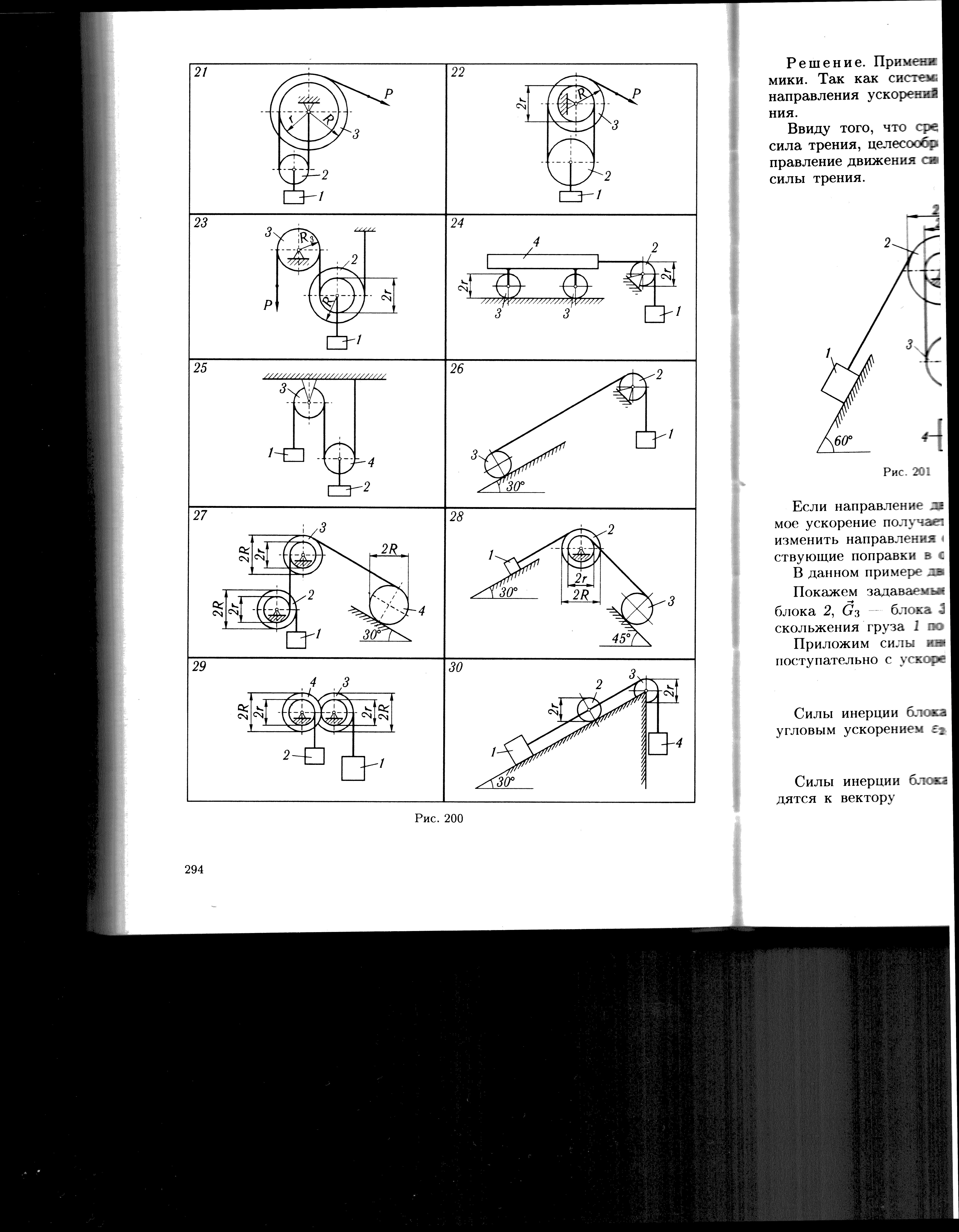 Методические указания к практическому заданию по теме«Общее уравнение динамики»Постановка задачиОпределить линейное или угловое ускорение одного из тел механической системы, то есть составить дифференциальное уравнение движения этой системы. Краткие теоретические сведенияОбщее уравнение динамики, использующееся в данном практическом задании, имеет такую формулировку: в любой момент времени сумма работ активных сил и сил инерции точек несвободной механической системы с идеальными и двухсторонними связями на любом ее возможном перемещении равна нулю, т.е. Возможными называются воображаемые бесконечно малые перемещения, допускаемые в данный момент времени наложенными на механическую систему связями. При рассмотрении движения механической системы возможные перещения следует направлять в сторону действительного ее движения.Приведение сил инерции точек твердого тела к простейшему виду зависит от вида движения тела:- силы инерции при поступательном движении приводятся к равнодействующей, приложенной в центре масс и по величине равной главному вектору сил инерции- силы инерции при вращении твердого тела, имеющего плоскость материальной симметрии, вокруг неподвижной оси перпендикулярной этой плоскости можно привести к центру вращения и заменить главным вектором и главным моментом относительно этого центрагде С – центр масс тела, О – центр вращения.- силы инерции при плоскопараллельном движении твердого тела, имеющего плоскость материальной симметрии, приводятся к центру масс и равны главному вектору и главному моменту относительно этого центраОбщее уравнение динамики является одним из наиболее общих способов составления уравненй движения механической системы, причем число этих уравнений равно числу степеней свободы этой системы. В данном задании рассматривается система с одной степенью свободы. При решении задачи следует принять во внимание:1. При изучении схемы механизма следует определить, какое движение (поступательное, вращательное или плоскопараллельное) совершает каждое тело, входящее в его состав. Исходя из вида движения и определяются кинематические характеристики, необходимые как для вычисления главных векторов и главных моментов сил инерции, так и для вычисления работ активных сил и сил инерции.2. Во всех вариантах движение механической системы начинается из состояния покоя, а силовые факторы при движении не изменяются, поэтому движения всех тел являются равноускоренными. 3. Работа пары сил считается положительной, если направление момента сил пары и возможного угла поворота тела, к которому пара приложена, совпадают, в противном случае работа имеет знак «–».4. Если в исходных данных присутствует коэффициент трения качения, то при определении работ активных сил необходимо учесть работу момента трения, который входит в их состав.5. Если исследуемое ускорение получилась отрицательным, то это говорит том, что механическая система движется в другую сторону. При этом, в общее уравнение динамики необходимо внести изменения. Изменят знаки работы всех сил, за исключением работ сил и моментов трения, сил и моментов сопротивления (они остаются отрицательными).Порядок выполнения1) изображаем механическую систему в произвольном положении;2) определяем кинематические соотношения между возможными перемещениями и ускорениями точек механической системы, выразив их через возможное перемещение и ускорение одного из тел системы;3) определяем главные вектора и главные моменты сил инерции для тел, входящих в состав механической системы;4) определяем работы активных сил и сил инерции, приложенных к точкам несвободной механической системы на ее возможном перемещении (направление возможного перемещения совпадает с направлением действительного движения системы);5) определяем искомые величины, записав общее уравнение динамики для механической системы.Требования к оформлению результатовЗадание выполняется в рабочей тетради и должно содержать:- условие задачи с исходными данными и величинами, подлежащими определению;- схему механической системы с указанием всех линейных и угловых ускорений, а также и возможных перемещений тел и точек механической системы;- схему механической системы с указанием всех сил, на нее действующих, включая силы инерции;- решение задачи с пояснениями;- ответ.Пример выполнения задания На рис. 1 представлено схематизированное изображение механической системы.                               Дано:                       m1 = ; m2 = ; m3 = ;                              m4 = ; m5 = ;                              r4 = ; R4 = ;                              r5 = ; R5 = ;                            М4 = 0 Нм; М5 = 0,8 Нм;                         f = 0,1; F = 100 H; s = .Определить: ускорение а1 точки приложения силы и угловоеускорение ε5 шкива 5 Для нахождения искомых величин применим общее уравнение динамики для механической системы с одной степенью свободы                                    (1)где – сумма работ активных сил, приложенных к точкам несвободной механической системы с двухсторонними идеальными и удерживающими связями на любом возможном её перемещении;– сумма работ сил инерции точек механической системы на том же перемещении;i = 1…n – количество точек механической системы.Так как механическая система приходит в движение из состояния покоя, то направления ускорений тел соответствуют направлениям их движения.Кинематические зависимости между ускорениями и возможными перемещениями точек несвободной механической системы (рис. 1) аналогичны полученным ранее зависимостям между скоростями (см. методические указания к практическому занятию 6 – «Теорема об изменении кинетической энергии механической системы»):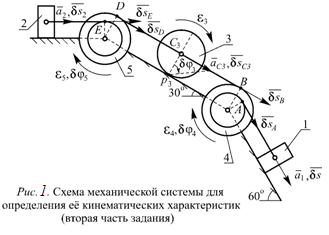                                                   (2)                                                                           (3)Приложим к точкам движущихся тел силы инерции и приведём их к простейшему виду (рис. 2).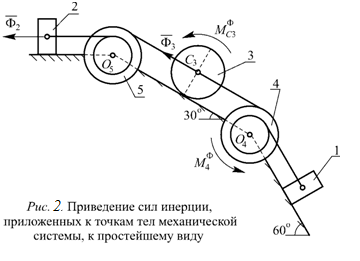 Груз 1 и шкив 5, не имеющие массы, инерцией не обладают.Силы инерции шкива 4, вращающегося вокруг центральной неподвижной оси, приводятся к паре, момент которой равен                                                    (4)Силы инерции колеса 3 при плоскопараллельном движении приводятся к главному вектору и главному моменту сил инерции относительно центра масс:                                        (5)Силы инерции груза 2 при поступательном движении приводятся к равнодействующей, приложенной в его центре масс,                                                  (6)Составим общее уравнение динамики:                     (7)С учетом (2)…(6) это уравнение принимает видилиОтсюда ускорение груза 1Угловое ускорение колеса 4Ответ: 